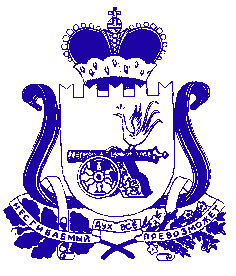 Совет депутатов  Лоинского  сельского поселенияСмоленского района Смоленской областиР Е Ш Е Н И Е13.08.2018г.                                                                               №    25 «Об утверждении порядка выплатыежемесячной надбавки за выслугу лет,ежемесячной надбавки за сложность,напряженность и высокие достижения в труде,премии по результатам работы, единовременнойвыплаты при предоставлении ежегодногооплачиваемого отпуска работникам,занимающим должности, не отнесенныек муниципальным должностями осуществляющим техническое обеспечениедеятельности АдминистрацииЛоинского сельского поселения Смоленского районаСмоленской области.В соответствии с  постановлением Смоленской области от 29.06.2017 года № 426  «О внесение изменений в постановление Администрации Смоленской области от 27.10.2005г. № 311» «Об оплате труда работников, замещающих должности, не являющиеся государственными должностями Смоленской области, должностями государственной гражданской службы Смоленской области» (в редакции постановлений Администрации Смоленской области от 13.12.2005 № 356, от 15.11.2006 № 402, от 26.11.2007 № 423, от 29.01.2008 № 40, от 28.07.2008 № 403, от 21.11.2008 № 627, от 19.12.2008 № 712, от 29.12.2008 № 758, от 17.01.2011 № 13, от 20.10.2011 № 650, от 13.12.2011 № 812, от 25.05.2012 № 316, от 19.06.2012 № 377, от 11.09.2012 № 629, от 03.12.2012 № 917, от 26.09.2013 № 712, от 04.12.2013 № 1014, от 27.12.2013 № 1166, от 08.05.2014 № 338, от 10.10.2014 № 706, от 09.02.2015 № 43, от 23.09.2015 № 600, от 24.11.2015 №741, от 01.02.2016 №19, от 31.08.2016 №650, от 13.12.2016 №729, от 01.03.2017 №85, от 11.05.2017 № 299, от 29.06.2017 № 426, от 01.11.2017 № 729, от 22.12.2017 № 889), Совет депутатов Лоинского сельского поселения Смоленского района Смоленской областиРЕШИЛ:           1. Пункт 4 в  приложение № 3- дополнить примечанием следующего содержания:Работникам, замещающим должности бухгалтера, старшего инспектора, инспектора, заведующего хозяйством, коменданта, кассира, архивариуса, машинистки 1-й категории, предусматриваются в расчете на год средства на выплату премии по результатам работы в размере шести с половиной должностных окладов.».2. Настоящее решение вступает в силу с 1 мая 2018 года.Глава муниципального образованияЛоинского сельского поселенияСмоленского района Смоленской области                                Н.С. Лапеченков